“職場de テイクアウト大作戦＠岡崎市役所”第二弾！「らくらく夕食惣菜」予約販売について岡崎商工会議所新型コロナウィルス感染拡大の勢いが衰えず、愛知県にも緊急事態宣言が発令される中、市内飲食店のみなさまにおかれましては、来客・売上減少と大変厳しい局面が続いていることと存じます。そんな中、岡崎市役所職員の方々が、「お家で飲食店の味を楽しみたい！夕食用のお惣菜を職場で買ってお店を応援したい！」とのご相談があり、テイクアウト事業を企画しました。（予約購入）下記の要項で参加店を募集しますので、ぜひご参加ください。記日　　程　　　２月２日（火）～２月２５日（木）までの、毎週　火・水・木曜日（祝日は除く）　　　　　　　　販売時間：午後３時３０分～６時	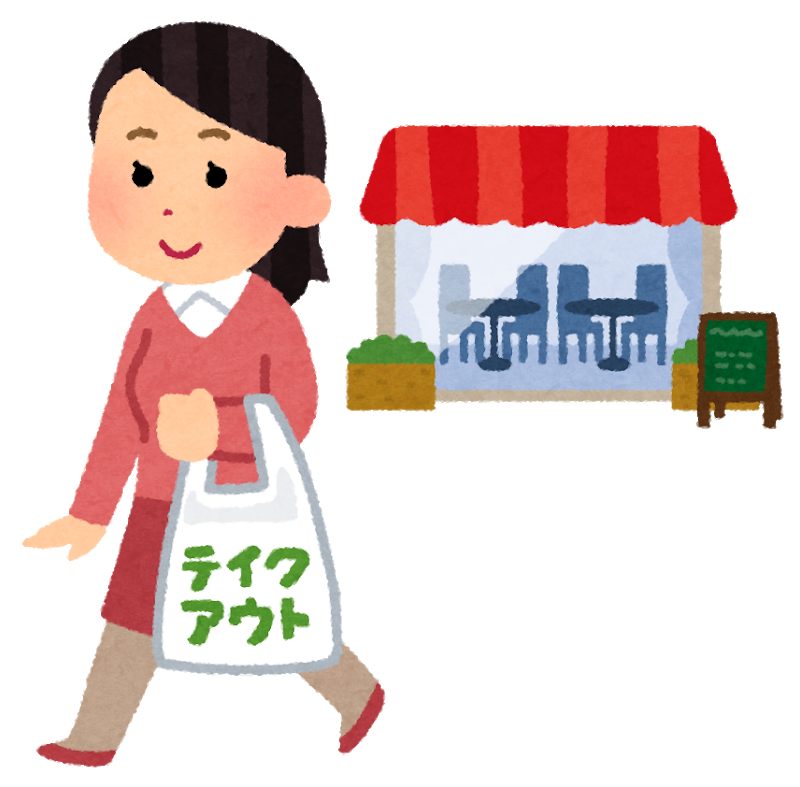 場　　所　　　岡崎市役所　西庁舎　地下１階フリースペース　　　　　　　　※商品搬入は「西庁舎正面ロータリー」から台車でお運びください。内　　容　　　市内飲食店による「夕食惣菜」の予約販売会　　　　　　　　例：１パック５００円の惣菜　（金額は切りの良い価格でお願いします。）１パックの中に、単品または２品程度を入れてください。方　　法　　　１．惣菜販売の前日に市役所職員から、個別に注文の電話が入ります。（注文数が、貴店のキャパを超えた場合は、その時点で売切れの旨をお伝えいただければ結構です。）２．販売当日は西駐車場（立体）に駐車し、岡崎市役所 西庁舎 地下1階までお越しください。（販売用の机は市役所が用意していただけます。）（具体的な場所は、後日地図をお送りします。）※持ち帰り用の袋、お釣りの準備、販売の際には、マスク・手袋の着用をお願いします。　　　　　　　　３．終了時刻前に販売が完了した場合は、ご退庁いただいて結構です。            ※ 販売希望店の店舗数により、販売日程を調整させていただきます。問合せ先　　岡崎商工会議所　地域支援部　　林　　電話：５３-６１９０／FAX：５３-０１０１「職場de テイクアウト大作戦＠岡崎市役所」第二弾！【らくらく夕食惣菜】●締め切り：１/21（木）正午　●メールの場合は、hayashi@okazakicci.or.jp※価格は、税込・切りの良い設定でお願いします。※メニューが４つ以上ある場合は、用紙をコピーしてご使用ください。2/2～2/4に販売を希望される方は、１/25までに販売商品の写真データを送ってください。⇒　hayashi@okazakicci.or.jp店　名注文を受ける電話番号ＦＡＸ担当者名当日連絡用携帯受付可能時間※ご記入いただいた時間帯に電話注文が入ります。※ご記入いただいた時間帯に電話注文が入ります。※ご記入いただいた時間帯に電話注文が入ります。※ご記入いただいた時間帯に電話注文が入ります。※ご記入いただいた時間帯に電話注文が入ります。メニュー①メニュー名販売可能個数個価 格（税込）円メニュー②メニュー名販売可能個数個価 格（税込）円メニュー③メニュー名販売可能個数個価 格（税込）円メニュー④メニュー名販売可能個数個価 格（税込）円販売希望日○印を付けてください2/2（火）　 2/3（水） 　2/4（木） 　2/9（火） 　2/10（水）2/16（火）　2/17（水）　2/18（木）　2/24（水）　2/25（木）2/2（火）　 2/3（水） 　2/4（木） 　2/9（火） 　2/10（水）2/16（火）　2/17（水）　2/18（木）　2/24（水）　2/25（木）2/2（火）　 2/3（水） 　2/4（木） 　2/9（火） 　2/10（水）2/16（火）　2/17（水）　2/18（木）　2/24（水）　2/25（木）2/2（火）　 2/3（水） 　2/4（木） 　2/9（火） 　2/10（水）2/16（火）　2/17（水）　2/18（木）　2/24（水）　2/25（木）2/2（火）　 2/3（水） 　2/4（木） 　2/9（火） 　2/10（水）2/16（火）　2/17（水）　2/18（木）　2/24（水）　2/25（木）